SAINT CASIMIR WEEKLY UPDATEMarch 16, 2021Happy Saint Patrick’s Day tomorrow. Remember to wear you green!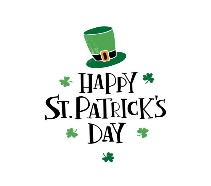 Congratulations to Atticus Shroyer (Grade 2) who will be baptized at the school Mass on Friday and to his sister Emily (Grade 7) who will receive her first communion. 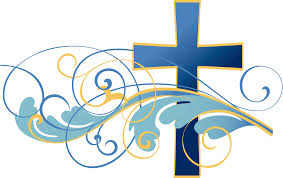  BOOST Scholarships OpeningThe State of Maryland BOOST Scholarship Program application is now open for the 2021-2022 school year!  The application deadline is April 30th.BOOST (Broadening Options and Opportunities for Students Today) is a state program that can help qualifying students with tuition assistance to attend a nonpublic school.  BOOST is open to current and prospective students. Please remember that if a student is already receiving a BOOST Scholarship, they must still reapply annually.The application for BOOST http://marylandpublicschools.org/Pages/boost/index.aspxReminder that re-enrollment information was sent out on February.25th.  The registration fee is $150 per child and is due by March 31st.  The fee will increase to $250 on April 1.Even if you missed the FACTS deadline of February 28th for financial aid from the diocese you can still apply to see if you may be able to receive aid from our school.  Please submit your application through your FACTS portal.REPORT CARDS: Report cards were sent home today or will be sent home tomorrow. There was a computer problem with the calculation of lates. Some students will receive a corrected report card with lates by the end of the week.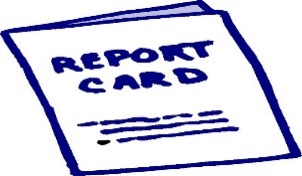 Virtual students who are coming for pictures will be given their report cards tomorrow. Those not coming will have report cards mailed. Lenten foods: Thanks so much to all the volunteers who have come out to help. Volunteers needed for 3/17, 3/18, 3/19, 3/24, 3/25, and 3/26. Sign up genius link.ttps://www.signupgenius.com/go/20f0f4ea9ac29a1f94-lentenLiving Stations: The 8th grade will present the Living Stations next Wednesday. Each 8th grader may invite 2 guests to church. 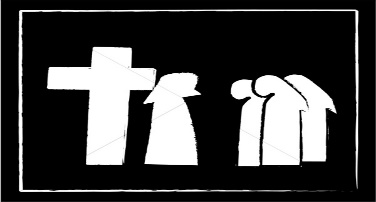 